 Alla Confartigianato Imprese Marca Trevigiana  : cmtlavoro@legalmail.it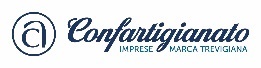 Alla CISL BELLUNO TREVISO: ust.belluno.treviso@pec.cisl.itAlla CGIL TREVISO:  cgiltreviso@pecgil.itAlla UIL BELLUNO TREVISO: csptreviso@pecert.uil.it ; urveneto@pec.itOggetto: comunicazione rinnovo accordo sindacale FSBA causale COVID-19.La scrivente impresa _________________________sita nel Comune di _________________ in via __________ n_____P. IVA______________ Cod. Fisc.____________ con la presente comunica alle OOSS ed ad una A.A. il rinnovo del verbale di accordo sindacale per  assegno ordinario FSBA causale Covid-19.Il verbale iniziale di cui all’art. 7 bis dell’accordo interconfederale veneto del 14.1.2020 come integrato da quello del 4.3.2020 è stato siglato in data ______/______/2020 per il periodo dal  __/___/2020  al ___/___/____con la/e seguente/i organizzazioni sindacale/i (indicarla barrando):◯ CGIL; ◯ CISL ◯ UILIl predetto accordo è stato esteso fino al ___/___/2020* con l’invio dell’ulteriore/i comunicazione/i di rinnovo (ex art. 7 ter A.I. 14.01.2020) secondo quanto definito dagli avvisi comuni delle Parti Sociali dell’artigianato veneto del 27 aprile e del 25 maggio 2020.(*riportare la data di scadenza riportata nell’ultima comunicazione inviata alle OO.SS./OO.AA.)Si rinnova la richiesta di intervento d’integrazione salariale causale Covid-19 per il periodo dal  __/___/2020  al ___/___/____** all’interno del quale verranno utilizzate le settimane di ammortizzatore esigibili ai sensi dell’art. 1 del D.L. 104/2020 e s.m.i. (** tale data non potrà eccedere il 31.12.2020)Lo scrivente datore dichiara che l’organico aziendale che utilizzerà FSBA covid-19 nel periodo di rinnovo sopra indicato è ( eliminare l’ipotesi che non ricorre ) :il medesimo come indicato nel verbale sindacale iniziale e/o comunicazioni di rinnovo successive  mutato come segue : di seguito i lavoratori aggiunti (in forza al 13.7.2020  circ.Inps 115 del 30.9.2020) e la loro firma per i quali sarà obbligatoriamente raccolto anche il modello D06:nome_________________cognome___________________firma***nome_________________cognome___________________firma***______________________** *può non essere presente (vedi art.7bis  accordo interconfederale regionale 14.1.2020 come integrato il 4.3.2020); la firma sul D06 deve essercidi seguito i lavoratori esclusi, solo elenco nominativo:nome_________________cognome___________________2.    nome_________________cognome___________________      ecc.L’autodichiarazione di  legame alla procedura “coronavirus” inserita nel verbale iniziale, con la sottoscrizione della presente, viene estesa per la finestra temporale di utilizzo di FSBA covid-19 sopra indicata. L’azienda è consapevole che l’utilizzo delle ulteriori 9 settimane aggiuntive alle prime 9 sarà disciplinata da FSBA per quanto concerne il versamento aggiuntivo di contributi.Per ogni ulteriore richiesta vi preghiamo di contattare il/la sig./ra __________________ della Confartigianato Imprese Marca Trevigiana Mandamento di ________________________ o consulente del lavoro______________________ telefono _____________ e-mail ______________Si autorizza altresì il trattamento dei dati indicati per la finalità in oggetto ai sensi del Regolamento UE 2016/679.Distinti salutiLocalità________ ,data ____/_____/____				    L’IMPRESA           (firma titolare / legale rappresentante)